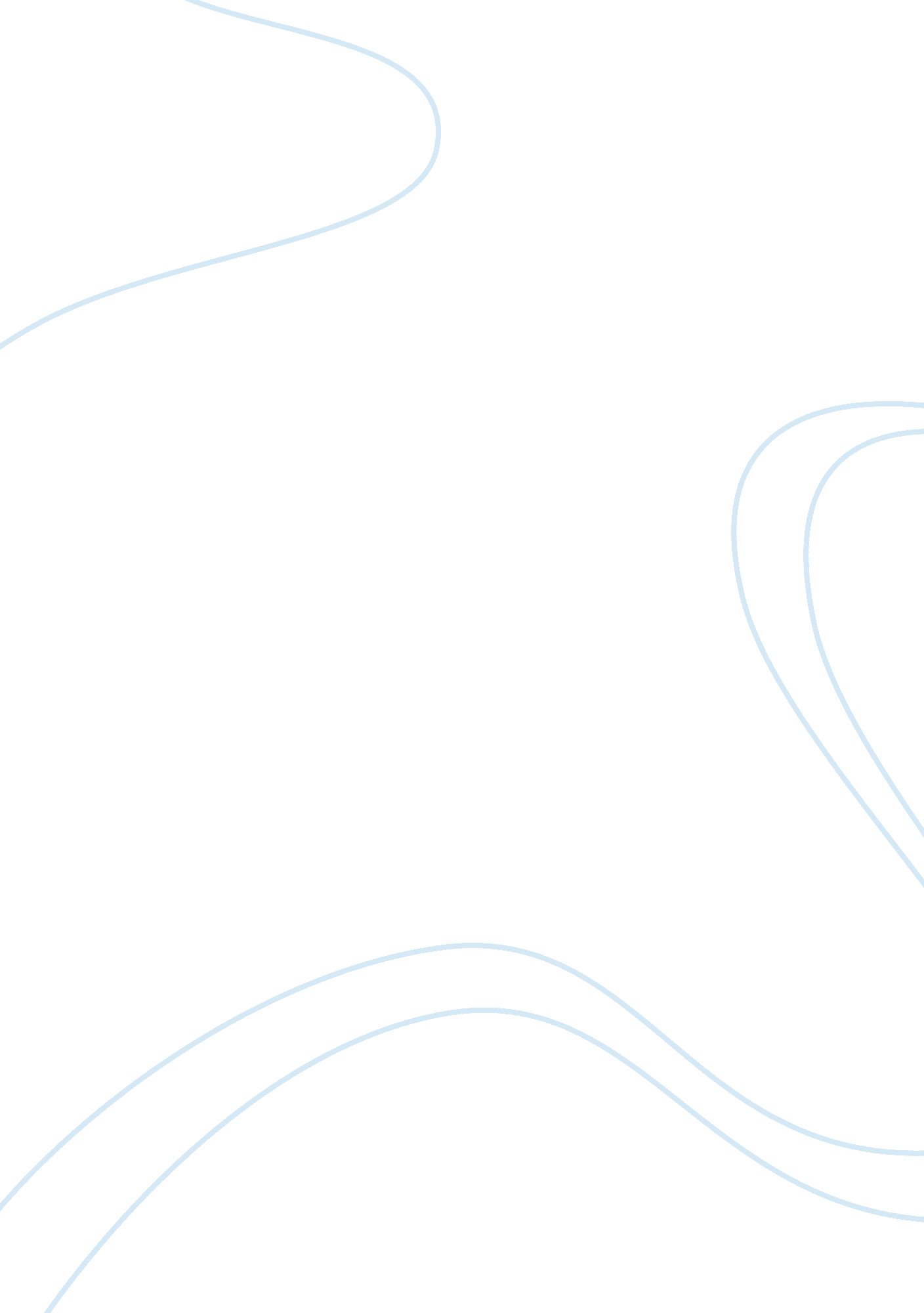 Current trend in treatement of tuberculosis biology essayBusiness, Strategy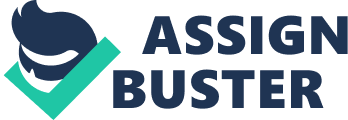 In India, Tuberculosis becomes a major public-health job holding the maximal figure of incident and multidrug-resistant TB instances. Chemotherapy of Current TB is based on a combination of assorted drugs that was developed by and large in the cardinal decennaries of the old century. Drug sensitive strains of Mycobacterium TB ( M. TB ) shows high remedy rates, When the recommended compound and drawn-out intervention protocols are adhered to. In this article the assorted Terbium trials are used to foretell the badness of disease. This article high spots jobs related to the optimized usage of bing potent drugs and challenges related to the development of novel, potent and improved merchandises, concentrating on inherent in TB drug clinical development. Keywords: – Tuberculosis drug development, Fluoroquinolones, trial for TB, MDR-TB, XDR-TB etc History Tuberculosis ( TB ) has been well-known to us since antediluvian times. Generally it was called “ ingestion ” in the first half of the twentieth century. It is serious unwellness. In that clip, bulk of deceases is due to the TB because it is one of the major infective diseases among all the infective diseases. For the first-class control on TB, WHO introduced particular infirmaries, called sanatariums, were used to command the spread of TB along with lodging, better nutrition, and sanitation with usage of potent antibiotics in the center of the twentieth century. Due to that TB and other infective diseases became less extended, preventable and curable. 1 Introduction Tuberculosis is an infective airborne disease caused due to the bacteria Mycobacterium TB that typically affects the lungs, it besides affects on the other variety meats and tissues such as the kidney, spinal column and encephalon can impact besides, but in these parts of the organic structure TB is normally non infective. 2As TB can impact organ systems other than the lungs, physicians practising in assorted fortes may sometimes necessitate to pull off patients with this disease. This is an update of the old consensus statement on chemotherapy of TB published in 1998. 3 Symptoms of Pulmonary TB disease ( TB disease normally causes one or more of the symptoms ) Symptoms of Extra pneumonic TB disease ( Depends on the portion of the organic structure that is affected by the disease )Cough ( peculiarly if enduring for 3 hebdomads or longer continuance ) with or without sputum productionCoughing up blood ( haemoptysis )Chest hurtingLoss of appetencyUnexplained weight lossNight workout suitsFeverFatigueTerbium of the kidney may do blood in the pissTB meningitis may do concern or confusionTerbium of the spinal column may do back hurtingTerbium of the voice box can do gruffnessLoss of appetencyUnexplained weight lossNight workout suitsFeverFatigueIt is desirable for Terbium patients to be managed by or in audience with physicians experienced in this field. Proper pretreatment appraisal and careful monitoring during intervention are necessary. While a intervention protocol is compulsory for programme intent, flexibleness every bit tailored to single patient ‘ s clinical position is frequently needed. Drug attachment is important for intervention success and bar of drug opposition. Equally far as possible, all Antituberculosis drugs should be administered utilizing “ straight observed intervention ” to run into the intent. All instances of TB must be notified to the Department of Health utilizing presentment signifier DH1A ( s ) Four drugs – INH, rifampicin, Pyrazinamide, and either Ethambutol or streptomycin – are recommended for the initial 2-month stage of treatment. 4-5From the last 5000 old ages it is a well-known bacterial disease, which still infecting about tierce of World population with a twenty-four hours by twenty-four hours add-on of 5000 new instances and loss of two lives every 3rd minute. Every twelvemonth in India, 1. 9 million new instances are reported. Out of that 0. 8 1000000s are ‘ Infectious smear positive Terbium instances ‘ . As per WHO, in India decease rate due to TB is about 28 % per 1, 00, 000 population, which is to be consider as the highest decease rate among all other contagious diseases and histories for 26 per cent of all preventable grownup deceases. 6Symptoms of Tuberculosis 7The symptoms of TB divided into two classs Pulmonary Symptoms and Extra pulmonary SymptomsCause of Tuberculosis 8The infection of TB can develop after inhaling the droplets spread into the air from cough or sneezing by septic individual. The chief site of TB infection is the lungs, but other of import variety meats besides be involved. At the site of infection little country developed, called granulomas in the lungs. In the little figure of septic people disseminated disease develops whose immune systems do non successfully incorporate the primary infection. Disseminated disease can happen within hebdomads after the primary infection, or may lie dormant for old ages before doing unwellness. Tuberculosis infection develops faster in babies, aged individual and those who have HIV/AIDS disease, because all they have weaker immune system. Organs and tissues affected in disseminated disease, can includeBronchussCervical lymph nodesLarynx ( voice box )EyeSmall intestineStomachBoness and articulationsLining of the spinal cord ( meninxs ) and encephalonLining of the abdominal pit ( peritoneum )Lining of the bosom ( pericardium )Variety meats of the male or female urinary and generative systemsSkinThe hazard of catching TB additions when you are in contact with people who have the disease, if you live in crowded or insanitary conditions, and if you have hapless nutrition. Types of TB 8Tuberculosis ( TB ) is divided into two classs, pneumonic and excess pulmonary. Pneumonic TuberculosisPrimary Tuberculosis PneumoniaTuberculosis PleurisyCavitary TuberculosisMiliary TerbiumLaryngeal TuberculosisExtra pneumonic TuberculosisThis type of TB occurs chiefly in immune compromised patients. Lymph Node DiseaseTuberculosis PeritonitisTuberculosis PericarditisOsteal TuberculosisNephritic TuberculosisAdrenal TuberculosisTuberculosis Meningitis Categorization of Antitubercular agent WHO Recommended Standard TB chemotherapy Which includes two months of intensive, straight observed therapy ( DOT ) , In Which They Categorised in two categories? First line drugs ( four ) 2nd line drugs IsoniazidFluoroquinolones ( FQs )RifampicinAmino glycosidesPyrazinamideEthionamideEthambutolD-cycloserineBasic peptidesIn first line drugs, INH and rifampicin follows lower limit of 4 months of Treatement, Due to resistant of MDR-TB to both INH and rifampicin, farther it requires a two old ages of intervention with second-line drugs. 9Extensive drug therapy ( XDR-TB ) arose from MDR-strains with acquired opposition to amino glycosides and FQs and, more late, new signifiers of immune Bs have appeared that are wholly drug-resistant or ace extended drug resistant. 10-11 2 ) On the footing of mechanism of action It may be classified as follows: Cell wall synthesis e. g. Ethionamide, INH, cycloserine, EthambutolBacterial protein synthesis e. g. amino glycosidesNucleic acerb synthesis e. g. quinolones, Rifadin andElectron conveyance across the bacterial membrane e. g. PyrazinamideTrial for M. TB Infection 12Choice of the most suited trials for sensing of M. TB infection should be based on the grounds and trial handiness, the context for proving, and overall cost effectivity of proving. There are three trials presently available for the sensing of M. TB infection in the United States. These trials are T-SPOTA®. TB trialQuantiFERON-TB Gold in-Tube trial ( QFT-GIT )Mantoux tuberculin tegument trial ( TST ) and Interferon-gamma release checks ( IGRAs )Tuberculin Skin trial ( TST ) 13This is the standard trial for diagnosing of TB infection. The trial includes the usage of sterilized and concentrated infusion from a tubercle bacilli civilization filtrate. Now yearss the PPD ( purified protein derivative ) antigen used in the tuberculin which contain proteins that is common to Mycobacterium TB. Intradermal is most common technique for TST known as Mantoux technique. The trial includes the intradermic injection on the ventral forearm of 0. 1mL of PPD, a dosage of 2UT. The reading is performed after 48-72h, but may be valid within 7 yearss. Treatement on Tuberculosis Principles of combination chemotherapy were helpful in the intervention of the TB. Multiple drug therapy now used to acquire more efficient intervention against mycobacteria tuberculi and to protect from opposition. 14Tuberculosis ( TB ) becomes a main planetary wellness concern whose control has been exacerbated by HIV and extensively drug-resistant ( XDR-TB ) strains of Mycobacterium TB and the outgrowth of multidrug-resistant ( MDR-TB ) . The demand for new, effectual and faster moving TB drugs is increased today. The attacks like mark based and cell based used today in development of an anti-TB drugs. In this articles, we describe the most capable anti-tubercular drug campaigners that are in clinical development and launch those nitro-aromatic compounds that inhibit a new mark, DprE1. DprE1 is an indispensable enzyme that involved in a cardinal measure in mycobacterial cell wall biogenesis. 15Abbreviations: – MDR-TB ( multidrug resistant TB ) , XDR-TB ( extensively drug- immune terbium )Fluoroquinolone in the direction of Tuberculosis 16Fluoroquinolone shows first-class activity against mycobacteria TB in vitro and in mouse theoretical accounts. They are the recent agents introduced in the intervention of TB. Because of their many features, they became ideal antimycobacterial agents and demo alone mechanism of action and no cross-resistance or hostility with other antimycobacterial drugs. After disposal they exhibit better unwritten bioavailability and required one time day-to-day dosing merely. Its anti-TB activity due to the add-on of methoxyl group at the C8 Position and is found in gatifloxacin, moxifloxacin and new FQ DC-159a. Some other FQs with good anti-TB activity include Cipro, sparfloxacin, ofloxacin, levofloxacin, sitafloxacin and clinafloxacin. Possible Sites of Action for the available anti-tuberculosis agents 17Joule: TBChallenges Associated with Current and Future TB Treatment02 copy. jpgdfdf. jpg Figure: – Conventional illustration of the site of action for the available anti-tuberculosis agents Status of current TB drug therapy For the intervention of TB available Drugs can be categorized into two categories. One is first line drugs such as, Ethambutol ( EMB ) , Pyrazinamide ( PZA ) , isoniazid ( INH ) , Rifadin ( RIF ) , etc. and other is 2nd line drugs like parity amino salicylate ( PAS ) , amikacin, cycloserine ( CS ) , kanamycin, Ethionamide ( ETA ) , thiacetazone, capreomycin, fluoroquinolones etc. Current TB therapy, besides known as DOTS ( straight observed intervention, short-course ) consists of an initial stage of intervention with 4 drugs, INH, RIF, PZA and EMB, for 2 months daily, followed by intervention with INH and RIF for another 4 months, three times a hebdomad. 18The marks of these drugs are assorted. INH is a cell wall constituent that inhibits synthesis of mycolic acid. 19PZA marks cell membrane whereas Rifadin and streptomycin interferes with the induction and streptomycin interferes with the induction of RNA and protein synthesis severally. 20EMB a major polyose nowadays in the mycobacterial cell wall blocks biogenesis of arabinogalactan, while Kantrex and capreomycin, like streptomycin, inhibit protein synthesis through alteration of ribosomal constructions at the 16S rRNA. 21 Cycloserine which is a component of cell wall prevents the synthesis of peptidoglycan. 22 Restrictions of current drug therapy and demand for new drug marks In the present state of affairs, DOTS is going quickly uneffective in commanding TB because of the outgrowth of multi drug immune TB ( MDR-TB ) and association between HIV and TB. Recent studies show that, DOTS is neglecting to command the disease in those countries where MDR-TB has high incidence. 23In such conditions, the 2nd line drugs are preferred in combination with DOTS for TB Treatement. But, this combination of drugs is really expensive, because it has to be administered for a longer continuance and has important side effects. One main drawback of current TB therapy is that the drugs are administered for at least 6 months. The patient conformity becomes hard because of length of therapy, and due to this patients go powerful beginning of drug-resistant strains. The 2nd major and terrible job of current therapy is that most of the TB drugs available today are uneffective against relentless B, except for PZA and RIF. RIF shows activity against both slow metabolizing non-growing B and actively turning Bs, while PZA shows activity against semi-dormant non-growing bacilli. 24However, there are still relentless bacterial populations that are non killed by any of the available TB drugs. Hence, there is a demand to plan new drugs which are most active against non-growing relentless B or easy turning B to handle the population at hazard of developing active disease through reactivation. Second, to promote patient ‘ s Conformity and to decelerate down the development of drug opposition in mycobacteria, it is indispensable to accomplish a sawed-off therapy agendaRNTCP ( REVISED NATIONAL TUBERCULOSIS CONTROLLING PROGRAM ) 25RNTCP or the Revised National Tuberculosis Control Program is the province run TB control plan of the Government of India. It recommended the rules of straight observed treatment-short class ( DOTS ) which is the planetary TB control scheme of the World Health Organization. This plan provides good quality and powerful anti-tubercular drugs with free of cost, across the state through the turning figure of private-sector DOTS-providers and the legion Primary Health Centers. The DOT is a portion of RNTCP and it follows five rule constituents. DIRECTELY OBSERVED TREATEMENT, SHORT-COURSE THERAPY DOTS- a five point schemeDiagnosis by microscopyDirectly observed interventionAccountabilityAdequate supply of Short Course drugsPolitical committedness Need of DOT in intervention of TB It ensures that patients receiveThe right Active drugsIn the Right dosesFor the right continuance of intervention Major Activities under RNTCP Treatment of TB patientsSurveillance and MonitoringCase sensingPublic-private-mix ( PPM )Advocacy, Communication and Social Mobilization ( ACSM )TB/HIV collaborative activitiesDOTS-Plus for direction of MDR-TBDocking Software ‘ s used in the Development of Antitubercular Drugs 26-28HEX 5. 1 Software – for the designed compounds tried to dock with antitubercular protein from protein Data base ( PDB ) . Generate 3-D position ( SDF format ) , convert it into MOL file. Download PDB FILE ( text ) and salvage in Example Folder of Hex 5. 1Identify a mark protein 2 Yes from the Protein informations Bank. Draw all the ligands utilizing Chem Sketch. Convert into PDB format by utilizing Swiss PDB spectator and salvage it. Open Hex 5. 1 package, choice appropriate protein and ligand and execute Docking. Tabulation the all ligands docking mark PubChem package. Quasar and Virtual ToxLab packagePubChem SoftwareMarwin study package New theoretical account for development of drug combination therapy for Tuberculosis Abbrevations 29ADME — Absorption, distribution, metamorphosis and eliminationDDI — Drug-drug interactionDS — Drug- SusceptibleEBA — Early bactericidal activityHRZE – Isoniazid, rifampicin, Pyrazinamide and EthambutolMAD – Multiple rise dosesMDR – Multidrug- resistantSAD – Single go uping dosageSSCC – Consecutive phlegm settlement countCurrent Antibiotics for Treating Tuberculosis 29Drug NameStructureIsoniazidRIFAMPICINETHAMBUTOLPYRAZINAMIDEThose people enduring from active instances of Tuberculosis, are foremost treated with four concurrent antibiotics viz. Isoniazid, Rifampicin, Ethambutol, Pyrazinamide. Particularly this intervention last for at least about six months. But can go on for up to two old ages and employ extra antibiotics if the invading bacteriums are found to be drug-resistant. ( Patient with latent TB is normally given merely isoniazid entirely for nine months ) . One or two of the uneffective medicines will be replaced by second-line TB interventions. These include members of the undermentioned drug categoriesPolypeptides ( capreomycin, enviomycin, Viocin )Amino glycosides ( amikacin, Kantrex )Thioamides ( Ethionamide, prothionamide )Fluoroquinolones ( Cipro, levofloxacin, moxifloxacin )Assorted drugs ( p-aminosalicylic acid, cycloserine ) New TB Molecules in Clinical development Presently, a batch of drugs are in development for intervention of TB as compared to any period in the past 50 old ages holding less powerful drugs. For the first clip several molecules appear on the skyline. Out of them ten compounds are in clinical development of which four are bing drugs redeveloped or repurposed for TB and staying six are new chemical compounds peculiarly developed for tuberculosis. 30Following are the six freshly developed compounds used in the Treatement of TB 31-32 Sr no. New compounds Chemical name Target 1Fluoroquinolone( becomes most of import 2nd line drugs for handling MDR-TB )FluoroquinolonesDeoxyribonucleic acid gyrase and DNA topoisomerase2TMC-207DiarylquinolinesC fractional monetary unit of ATP synthase3PA824NitroimidazoleMycolic acid biogenesis4RifamycinsRifamycinsRNA polymerase5LinezolidOxazolidinones50S ribosomal fractional monetary unit6DinitrobenzamideDinitrobenzamideDprE1 EpemeraseNew Molecules or Compounds that are presently in presymptomatic or clinical development for the Treatement of Active TB 33Discovery Preclinical Clinical developmentDevelopment Malate synthase InhA inhibitor MGI CPZEN-45 PNU-100480 Rifapentine Moxifloxacin Protease Tryptanthrin Rimiphenazie TBK-613 Linezolid PA-824 Gatifloxacin EM LeuRS inhibitor Nitroimidazole SQ641 SQ-109 TMC-207 RNA polymerase Menaquinone multifunctional SQ73 OPC-67683 Topol Summit comp. Dipiperidines SQ609 Phenotypic Kinase inhibitor Homopiperazines DC-159a Natural merchandise TL1 inhibitor AZD-4563 Focused testing BTZ-043 Actinomycete Fungal metabolite Target find TAACF testing Continuity mark Man-made deadliness Future Strategy in intervention of TB 34 Strategic Vision 2006-2015 In 2015 the Working Group on New TB Drugs ( WGND ) envisions an environment that will let for the sustained development of new TB drugs that can finally be combined into wholly fresh and advanced TB regimens. One of the lessons learned since the debut of the bing anti-TB drugs is that continued world-wide committedness, research and attending to guarantee a consistent grapevine of new disinfectants will be required to destruct TB in the twenty-first century. Particularly, the WGND ‘ s vision is to present new TB regimens which will accomplish remedy in 1-2 months or less, compatible with antiretroviral drugs, be effectual against MDR-TB, effectual against latent TB infection and used for handling HIV/AIDS. In add-on, new TB regimens must be cheap and easy managed in the field. It is predicted that the overall end is ambitious, but it is imperative that we win if we are to alter the face of future TB therapy. It is imaginable, should come on go on to be made in the basic apprehension of Mycobacterium TB ( M. tb ) biological science, that the class of therapy could be reduced even further, to 10-12 yearss before 2050, or that other progresss in curative or contraceptive options non available today may besides greatly cut down TB incidence. To accomplish this vision, the WGND has identified the following countries of strategic importance drug developmentBasic find biological science to place and formalize new marks and place campaigner compounds utilizing effectual screens and originative medicative chemical science. Clear and efficient regulative counsel andmore effectual clinical test planning and executing, including designation of improved biomarkers and methods of measuring latent disease Decision This article shows the position of current TB ( antibiotics ) drugs and their opposition. First line drugs are more efficacious, safety and bring forth greater forbearance conformity than 2nd line drugs. Second line drugs used merely when opposition produced by first line drugs. Lengthy uninterrupted intervention required for TB. XDR-TB is terrible than MDR-TB to handle. Recently a batch of fresh potent drugs are in clinical development. 